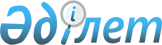 Ағаш материалдарының жекелеген түрлерін әкетуді реттеудің кейбір мәселелері туралыҚазақстан Республикасы Индустрия және инфрақұрылымдық даму министрінің 2022 жылғы 7 желтоқсандағы № 690 бұйрығы. Қазақстан Республикасының Әділет министрлігінде 2022 жылғы 8 желтоқсанда № 31023 болып тіркелді
      ЗҚАИ-ның ескертпесі!
      Осы бұйрық 09.12.2022 бастап қолданысқа енгізіледі
      "Сауда қызметін реттеу туралы" Қазақстан Республикасы Заңының 18-бабына, сондай-ақ Еуразиялық экономикалық одақ туралы шартқа 7-қосымшаның 10-бөліміне сәйкес БҰЙЫРАМЫН:
      1. ЕАЭО СЭҚ ТН 4406910000 "Сіңірілген теміржол немесе трамвай жолдарына арналған қылқан жапырақты тұқымдардан жасалған ағаш шпалдар" кодын қоспағанда, шығарылған еліне қарамастан, Қазақстан Республикасының аумағынан ағаш материалдарының жекелеген түрлерін (Еуразиялық экономикалық одақтың Сыртқы экономикалық қызметінің тауар номенклатурасының коды 4401, 4403, 4404, 4406 және 4407) әкетуге алты ай мерзімге тыйым салу енгізілсін.
      2. Қазақстан Республикасы Индустрия және инфрақұрылымдық даму министрлігі Индустриялық даму комитеті:
      1) Қазақстан Республикасының заңнамасында белгіленген тәртіппен осы бұйрықтың 1-тармағын орындау бойынша бақылауды қамтамасыз ету туралы Қазақстан Республикасы Қаржы министрлігінің Мемлекеттік кірістер комитеті мен Қазақстан Республикасы Ұлттық қауіпсіздік комитетінің Шекара қызметін;
      2) Қазақстан Республикасының заңнамасында белгіленген тәртіппен осы бұйрықтың 1-тармағын іске асыру бойынша шаралар қолдану туралы "Қазақстан темір жолы" Ұлттық компаниясы" (келісім бойынша) акционерлік қоғамын;
      3) Қазақстан Республикасы Сауда және интеграция министрлігін белгіленген тәртіппен осы бұйрықтың 1-тармағында көрсетілген тыйым салудың енгізілгені туралы Еуразиялық экономикалық комиссияны ақпараттандыруды қажеттілігі туралы хабардар етсін.
      3. Қазақстан Республикасы Индустрия және инфрақұрылымдық даму министрлігі Индустриялық даму комитеті заңнамада белгіленген тәртіппен мыналарды:
      1) осы бұйрықтың Қазақстан Республикасы Әділет министрлігінде мемлекеттік тіркелуін;
      2) осы бұйрықтың Қазақстан Республикасы Индустрия және инфрақұрылымдық даму министрлігінің интернет-ресурсында орналастырылуын қамтамасыз етсін.
      4. Осы бұйрықтың орындалуын бақылау жетекшілік ететін Қазақстан Республикасының Индустрия және инфрақұрылымдық даму вице-министріне жүктелсін.
      5. Осы бұйрық 2022 жылғы 9 желтоқсаннан бастап қолданысқа енгізіледі және ресми жариялануға тиіс.
      "КЕЛІСІЛДІ"Қазақстан РеспубликасыҚаржы министрлігі
      "КЕЛІСІЛДІ"Қазақстан РеспубликасыСауда және интеграция министрлігі
      "КЕЛІСІЛДІ"Қазақстан РеспубликасыҰлттық қауіпсіздік комитеті
      "КЕЛІСІЛДІ"Қазақстан РеспубликасыҰлттық экономика министрлігі
					© 2012. Қазақстан Республикасы Әділет министрлігінің «Қазақстан Республикасының Заңнама және құқықтық ақпарат институты» ШЖҚ РМК
				
      Қазақстан РеспубликасыныңИндустрия және инфрақұрылымдықдаму министрі

К. Ускенбаев
